Evaluare națională 2021 – mulțimea numerelor întregiDomeniul de conținut: Mulțimi. Numere;Subdomeniul: Mulțimea numerelor întregi;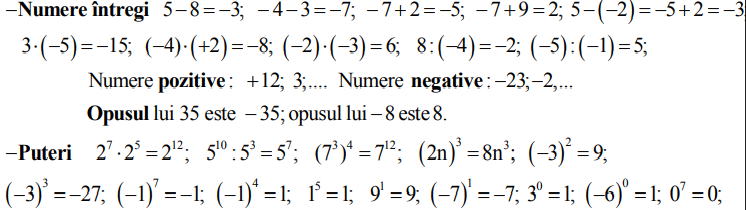 Subiectul I. Pentru itemii 1-10, alegeți litera corespunzătoare răspunsului corect.Opusul numărului întreg  este egal cu numărul întreg:;;;.Modulul numărului întreg  este egal cu numărul:;;;.Suma numerelor întregi  și  este egală cu numărul întreg:;−6;10;16.Diferența numerelor întregi  și  este egală cu numărul întreg:a);−7;7;30.Produsul numerelor întregi  și  este egală cu numărul întreg:;13;40;42.Câtul numerelor întregi  și  este egală cu numărul întreg:;−2;0;2.Rezultatul calculului  este egal cu numărul:;;;.Rezultatul calculului  este egal cu:;;;.În mulțimea  se află un număr de numere întregi negative egal cu:8;4;3;0. Suma numerelor divizibile cu 3 din mulțimea  este egală cu: ;−3;0;6.Subiectul II. Scrieți rezolvările complete:Ordonați crescător numerele întregi: .Ordonați descrescător numerele întregi: .Produsul a trei numere întregi a, b și c este egal cu 8. Aflați cea mai mică valoare posibilă a sumei a+b+c.Calculați:;;;Un meteorolog a urmărit temperatura medie în șase zile consecutive. În prima zi temperatura medie a fost de , iar în fiecare din zilele următoare, temperatura medie a crescut cu câte două grade față de ziua precedentă. Media temperaturilor medii din cele șase zile este de:;−17 Suma divizorilor întregi ai numărului 72 este egală cu:0;72;1440.Numerele întregi x cu proprietatea că x+1 divide 2x+5 sunt:−6;https://docs.google.com/forms/d/e/1FAIpQLSed8_YHfaB-YIa8i10sWOLA32jxQ9xpJ7lMzjQwhBHTuB7f4A/viewform?usp=sf_linkhttps://wordwall.net/resource/9667526/suma-numerelor-%c3%aentregi – adunarea numerelor întregihttps://learningapps.org/watch?v=pe9d319gj21 vrei să fii milionar- suma numerelor întregihttps://learningapps.org/watch?v=p9r5eq16221 joc perechi scăderea nr intregi